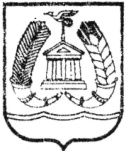 АДМИНИСТРАЦИЯ ГАТЧИНСКОГО МУНИЦИПАЛЬНОГО РАЙОНАЛЕНИНГРАДСКОЙ ОБЛАСТИПОСТАНОВЛЕНИЕ проектот_______________________							 № _________Об утверждении Положения о комиссии повопросам  бесплатного предоставления   в     собственность     граждан  земельныхучастков для  индивидуального  жилищногостроительства и утверждении состава комиссиипо вопросам бесплатного предоставления собственность граждан земельных участков для индивидуального строительства 	В соответствии с Федеральным законом от 06.10.2003 № 131-ФЗ «Об общих принципах  организации местного самоуправления в Российской Федерации»,  областным  законом Ленинградской области от 14.10.2008  № 105-оз «О бесплатном  предоставлении  отдельным  категориям  граждан земельных участков  для индивидуального жилищного строительства на территории  Ленинградской области»,  областным законом Ленинградской области от 22.12.2015 N 137-оз «О перераспределении между органами местного самоуправления Ленинградской области и органами государственной власти Ленинградской области отдельных полномочий в области земельных отношений», областным законом Ленинградской области от 28.12.2015 N 141-оз «О наделении органов местного самоуправления отдельными полномочиями в области земельных отношений, отнесенных к полномочиям органов государственной власти Ленинградской области», решением совета депутатов Гатчинского муниципального района   от 23.09.2016  года № 174  «Об утверждении положения о порядке бесплатного предоставления в собственность граждан земельных участков для индивидуального жилищного строительства на территории Гатчинского муниципального района»,руководствуясь  Уставом  Гатчинского муниципального  района, ПОСТАНОВЛЯЕТ:	1. Утвердить  Положение  о комиссии  по вопросам бесплатного предоставления  в собственность   граждан земельных участков  для индивидуального жилищного строительства  (приложение   1).          2. Утвердить  состав комиссии по вопросам  бесплатного  предоставления  в  собственность  граждан земельных   участков  для индивидуального  жилищного строительства  (приложение  2).	3.  Постановление администрации Гатчинского муниципального района от 22.05.2015 № 1848 «О создании  комиссии по  вопросам  бесплатного предоставления     в     собственность     граждан  земельных  участков для  индивидуального  жилищного  строительства»   считать утратившим силу. 5.   Настоящее постановление  опубликовать  в средствах массовой информации  и разместить  на  официальном  сайте администрации Гатчинского муниципального  района.6.   Настоящее постановление  вступает  в силу  с момента  его официального опубликования.	7.      Контроль за  исполнением  настоящего  постановления  возложить  на заместителя главы  администрации  Гатчинского муниципального  района по финансовой политике    Носкова И.В.Глава администрации  Гатчинскогомуниципального района 						Е.В. Любушкинаисп. А.Н. Аввакумов Приложение  № 1 к постановлению администрацииГатчинского муниципального  районаот _______________г. № _____П О Л О Ж Е Н И Е  о комиссии  по вопросам  бесплатного предоставления  в  собственность  граждан  для индивидуального  жилищного строительства	1. Комиссия  по вопросам бесплатного предоставления  в  собственность  граждан земельных  участков  для  индивидуального  жилищного   строительства  (далее – Комиссия)   руководствуется  в своей   деятельности  Конституцией Российской Федерации, Земельным кодексом Российской Федерации, Федеральным законом от 25.10.2001 № 137-ФЗ «О введении в действие Земельного кодекса Российской Федерации», областным  законом Ленинградской области от 14.10.2008  № 105-оз  «О бесплатном  предоставлении  отдельным  категориям  граждан земельных участков  для индивидуального жилищного строительства на территории  Ленинградской области» (далее - Областной закон),   областным законом Ленинградской области от 22.12.2015 N 137-оз «О перераспределении между органами местного самоуправления Ленинградской области и органами государственной власти Ленинградской области отдельных полномочий в области земельных отношений», областным законом Ленинградской области от 28.12.2015 N 141-оз «О наделении органов местного самоуправления отдельными полномочиями в области земельных отношений, отнесенных к полномочиям органов государственной власти Ленинградской области», решением совета депутатов Гатчинского муниципального района                     от 23.09.2016 года № 174  «Об утверждении положения о порядке бесплатного предоставления в собственность граждан земельных участков для индивидуального жилищного строительства на территории Гатчинского муниципального района»,  Уставом  Гатчинского муниципального  района, а также  настоящим Положением.	2. Основными задачами Комиссии  являются:	2.1. Обеспечение реализации положений областного  закона от 14.10.2008  № 105-оз   «О бесплатном  предоставлении  отдельным  категориям  граждан земельных участков  для индивидуального жилищного строительства на территории  Ленинградской области».	          3. Функции  Комиссии:   3.1. Формирование перечня земельных участков, расположенных на территории Гатчинского муниципального района, предназначенных для бесплатного предоставления в собственность граждан для индивидуального жилищного строительства;	3.2. Размещение  перечня земельных участков, указанных в пункте 3.1 настоящего положения, предназначенных  для  предоставления  в  собственность  граждан для индивидуального  жилищного  строительства,    на  официальном сайте   администрации Гатчинского муниципального района;	3.3. Рассмотрение  заявлений  граждан, в том числе  подготовка им  ответов;  	3.4. Принятие  решений  рекомендательного  характера для  Комитета по управлению имуществом  Гатчинского муниципального района Ленинградской области  (далее – Комитет)  о  предоставлении  гражданам в аренду  сроком  на  5 лет  для строительства  индивидуального  жилого дома  и  последующего бесплатного приобретения  в  собственность  земельного  участка   после завершения строительства  жилого  дома  и  государственной регистрации права собственности на  него или об  отказе гражданам  в предоставлении  земельного участка;	3.5. Размещение на  официальном сайте  администрации  Гатчинского муниципального  района   информации  о предоставлении гражданам  земельных участков  в аренду  сроком на  5 лет   для строительства  индивидуального  жилого дома  и  последующего бесплатного приобретения  в  собственность  земельного  участка   после завершения строительства  жилого  дома  и  государственной регистрации права собственности на  него.4.Состав Комиссии  и  организация  деятельности  Комиссии:	4.1.	Состав   Комиссии   формируется   и   утверждается   постановлением   администрации Гатчинского муниципального района.4.2.Работой Комиссии руководит председатель Комиссии, а на период его отсутствия - заместитель председателя Комиссии.4.3.Председатель Комиссии:планирует работу Комиссии; ведет заседания Комиссии;обеспечивает и контролирует выполнение решений Комиссии.          4.4. Заседания Комиссии созываются председателем Комиссии по мере необходимости, но не реже одного раза в квартал. Секретарь комиссии оповещает членов Комиссии о месте, времени проведения заседания Комиссии и повестке дня заседания Комиссии не позднее, чем за три дня до дня заседания Комиссии.4.5. Заседание Комиссии правомочно, если на нем присутствует более половины от утвержденного состава членов Комиссии. Решения Комиссии принимаются простым большинством голосов присутствующих на заседании Комиссии членов Комиссии. При равенстве голосов мнение председателя Комиссии является решающим.4.6. Секретарь комиссии все решения и рекомендации Комиссии оформляет протоколом. Протокол подписывается председателем Комиссии и секретарем Комиссии.4.7. Вопросы   организации   и  деятельности   Комиссии,   не   урегулированные   настоящим Положением, регулируются принимаемым Комиссией решениями, в соответствии с требованиями действующего законодательства.4.8. Прекращение деятельности  Комиссии производится постановлением администрации Гатчинского муниципального района.	5. Полномочия  Комиссии и порядок работы комиссии:5.1. Рассмотрение заявлений граждан,  изъявивших  желание  получить бесплатно в собственность  земельный участок  для  индивидуального  жилищного строительства,  имеющих право на   получение  земельных участков,  согласно  областному закону на соответствие  требованиям утвержденного положения; 5.2. В целях формирования перечня земельных участков, предназначенных для бесплатного предоставления в собственность граждан, Комиссия запрашивает у администраций городских и сельских поселений Гатчинского муниципального района информацию о наличии на их территориях земельных участков, предназначенных для индивидуального жилищного строительства, и возможности их предоставления гражданам в рамках реализации Областного закона;        5.3. Комиссия  рассматривает  заявление  в  двадцатидневный срок  с момента поступления  его в Комитет на соответствие установленным требованиям в отсутствие заявителя; 5.4. Осуществляет подбор земельных участков, предназначенных для бесплатного предоставления в собственность граждан для индивидуального жилищного строительства.5.5. Разъясняет письменно гражданам  порядок оформления и представления документов;5.6. Принимает решения о направлении запросов в Гатчинский  отдел Управления Федеральной службы государственной регистрации, кадастра и картографии по Санкт-Петербургу и Ленинградской области о предоставлении выписок о наличии в собственности граждан, подавших заявления, земельных участков, предоставленных им для индивидуального жилищного строительства, личного подсобного хозяйства (с правом возведения жилого дома) или дачного строительства (с правом возведения жилого строения или жилого дома);5.7. По итогам работы Комиссия принимает одно из следующих решений рекомендательного характера:- предоставить в аренду заявителю и членам его семьи с множественностью лиц на стороне арендатора земельный участок сроком на 5 (пять) лет для строительства индивидуального жилого дома и последующего бесплатного приобретения в собственность земельного участка после завершения строительства жилого дома и государственной регистрации права собственности на него. В решении указываются местоположение, кадастровый номер (при наличии) и площадь земельного участка;- отказать гражданину в предоставлении  земельного участка в аренду сроком на пять лет для строительства индивидуального жилого дома и последующего бесплатного приобретения в собственность земельного участка после завершения строительства жилого дома и государственной регистрации права собственности на него - в случае предоставления гражданином недостоверных сведений;5.8. Комиссия осуществляет иные полномочия в соответствии с Положением о порядке бесплатного предоставления в собственность граждан земельных участков для индивидуального жилищного строительства на территории Гатчинского муниципального района, утвержденным решением совета депутатов Гатчинского муниципального района Ленинградской области от 23.09.2016 № 174.Приложение  № 2к постановлению администрации Гатчинского муниципального района  от _____________г. № ___СОСТАВ КОМИССИИпо вопросам бесплатного предоставления  в собственность гражданземельных   участков для индивидуального жилищного строительстваПредседатель комиссии:НОСКОВ	- заместитель главы администрации Илья Вениаминович	Гатчинского муниципального района                                                по финансовой   политикеЗаместитель председателя комиссии:АВВАКУМОВ	  - председатель Комитета по управлению Александр Николаевич     имуществом Гатчинского муниципального района    Члены комиссии:НИКОЛАЕНКО	-  заместитель  председателя Комитета Марина Николаевна	   градостроительства и архитектуры администрации                                          Гатчинского муниципального районаКУЗНЕЦОВА                 - заместитель председателя Комитета юридическогоИрина Геннадьевна          обеспечения администрации Гатчинского                                           муниципального района  СОЛОП 	 - заместитель начальника отдела жилищной Наталия Владимировна   политики администрации Гатчинского     муниципального районаШЕСТАК	-  депутат совета депутатов ГатчинскогоВиктор Юрьевич	  муниципального района (по согласованию)МЕЛИХОВА                  - начальник отдела по вопросам земельных отношенийМарина Геннадьевна       Комитета по управлению имуществом Гатчинского                                           муниципального районаБИЧУРИНА                    -  начальник сектора организации соц. выплат семьям Светлана Рашидовна         с детьми комитета социальной защиты населения                                              Гатчинского муниципального районаСекретарь комиссии:РОМАНИШИНА              - главный  специалист Комитета по управлению             Вероника Михайловна       имуществом Гатчинского  муниципального района      